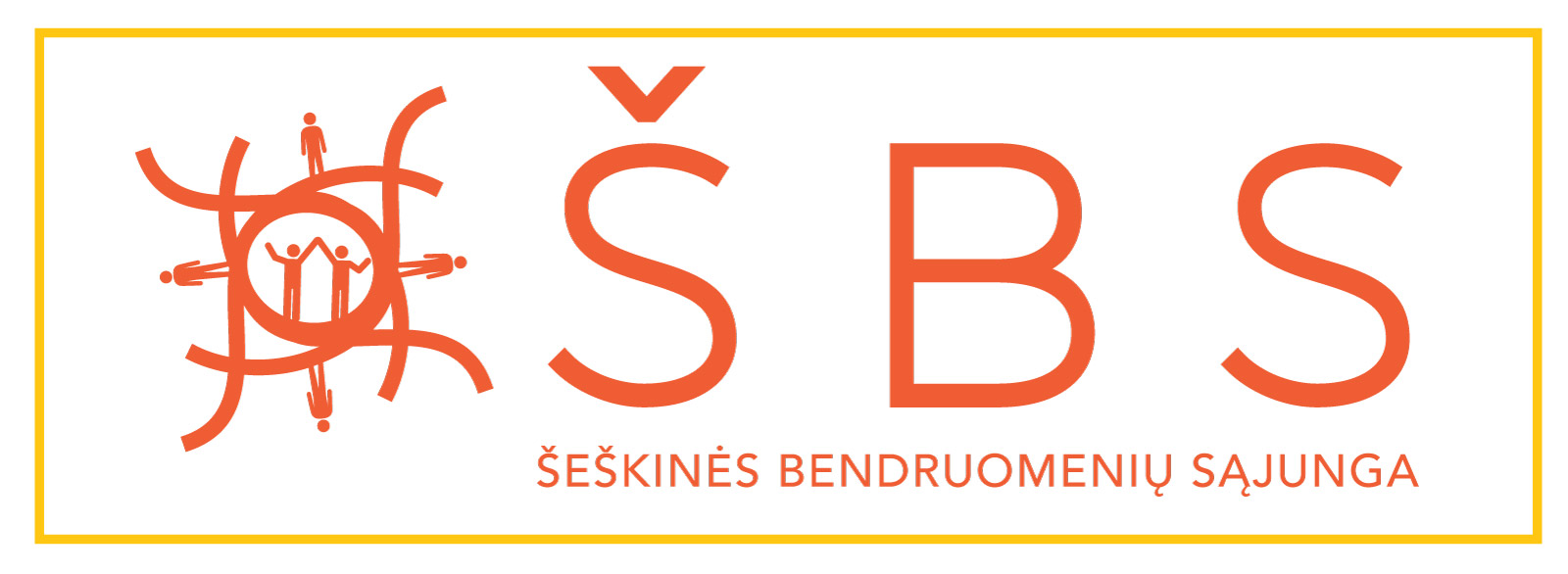 II VISUOTINIO NARIŲ SUSIRINKIMO DARBOTVARKĖ2017-04-26Vilnius, ŠeškinėLaikas – 18 val. Visuotinio susirinkimo darbotvarkė:
1. Pirmininkaujančio ir sekretoriaujančio rinkimai2. Kvorumo tikrinimas
3. Darbotvarkės tvirtinimas
4. Pirmininko ir Tarybos ataskaitos pristatymas ir tvirtinimas už 2016 m. 5. Revizoriaus ataskaitos pristatymas ir tvirtinimas už 2016 m.6. Finansinės ataskaitos pristatymas ir tvirtinimas už 2016 m.7. Kandidatų į pirmininko pareigas prisistatymai8. Kandidatų į tarybą prisistatymai9. Kandidatų į revizorius prisistatymai10. Pirmininko, tarybos, pirmininko pavaduotojų, revizoriaus rinkimai ir rezultatų paskelbimas11. Visuotinio narių susirinkimo uždarymasPirmininkas                                                                                                         Olegas Beriozovas